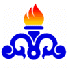 شركت مجتمع گاز پارس جنوبيگزارش شناختمناقصه شماره : 5069/99خدمات راهبري خودروهاي سبك ، نيمه سنگين و سنگين و تامين ميني بوس و وسائط نقليه سبك بنزيني با راننده  پالايشگاه پنجممشخصات پروژه :عنوان، مشخصات كلي ، اهداف كيفي و كمي پروژهراهبري خودروهاي سبك ، نيمه سنگين و سنگين و تامين  ميني بوس و وسائط نقليه سبك بنزيني با راننده  پالايشگاه پنجم1-  راهبري خودروهاي سبك ، نيمه سنگين و سنگين : راهبري خودروهاي سبك ، آمبولانسها ، كاميونت كفي دار ، ليفتراك ، جرثقيل بشرح ذيل : راهبري خدمات بهياري و راهبر آمبولانس (روزكار و شبكار)راهبري خودروهاي سبك تويوتا (روزكار و شبكار)راهبري كاميونت ايسوزو كفي بغلدار با گواهينامه پايه دو (روزكار)راهبري كاميونت ايسوزو بالابر با گواهينامه پايه دو (روزكار)راهبري ليفتراك با گواهينامه ويژه (روزكار و شبكار)راهبري جرثقيل 10 تن با گواهينامه پايه يك و ويژه (روزكار و شبكار)سرپرستي كارپول (روزكار و شبكار)1-1- نحوه كاركرد و برآورد حداقل تعداد نفرات :حداقل تعداد نفرات مورد نياز جهت خدمات راهبري خودروهاي سبك، نيمه سنگين و سنگين به شرح جدول ذيل مي باشد: 1-2-  محدوده عمليات : محدوده عمليات واقع در منطقه ويژه اقتصادي انرژي پارس در استان بوشهر (بندر عسلويه) و شهرهاي بوشهر و شيراز     (در صورت اعزام به ماموريت) مي باشد .2- تامين خودرو استيجاري سبك بنزيني سواري و وانت 12 ساعته بار راننده2-1- تعداد خودرو استيجاري به شرح جدول ذيل مي باشد :2-2- محدوده عمليات : محدوده عمليات خودروهاي استيجاري واقع در منطقه ويژه اقتصادي انرژي پارس در استان بوشهر (بندر عسلويه) و شهرهاي بوشهر و شيراز (در صورت اعزام به ماموريت) مي باشد.سازمان اجرايي كارفرما :نماينده كارفرما در اجراي قرارداد مدير پالايشگاه پنجم و مسئوليت دستگاه نظارت با روساي اداره منابع انساني و اداره تعميرات پالايشگاه پنجم مي باشد.برنامه زماني كلي اوليهمدت قرار داد دو سال شمسي و تاريخ تقريبي شروع بكار آن مورخ 12/03/1400 مي باشد.اطلاعات تامين مالي پروژهاعتبار مربوطه از محل بودجه هاي جاري مصوب كارفرما تامين و بر اساس تاييد صورت وضعيت ها مطابق با مفاد قرارداد پرداخت خواهد شد.اسناد فني ، نقشه ها و اطلاعات وضعيت پروژهبر اساس موارد موجود در كتابچه مناقصه مي باشد كه به شركتهاي تاييد صلاحيت شده ارائه خواهد شد.برنامه تداركاتي پروژهپيمانكار موظف است علاوه بر تأمين خودروها و نفرات مورد نياز جهت انجام كارها و تعهدات موضوع قرارداد ،            خودروهاي مورد نياز خود را جهت انجام امورات خود پيمانكار در داخل مجمتع و جهت تردد پرسنل پيمانكار مهيا نمايد.  كليه هزينه هاي مرتبط با خودروهاي اخيرالذكر بر عهده و به هزينه پيمانكار مي باشد.تهيه كليه ملزومات اداري (ميز ، صندلي و ...) ، دفتري و نوشت افزار مربوط به پيمانكار و كاركنان ايشان ( مورد مصرف دفتر پيمانكار ) بعهده و هزينه پيمانكار است.پيمانكار موظف است نسبت به تهيه دو خط تلفن (موبايل) بمنظور تسهيل در برقراري ارتباط در مواقع اضطراري در طي         24 ساعت شبانه روز اقدام نموده و شماره تلفنهاي مذكور را كتباٌ به اطلاع ناظرين و نماينده كارفرما برساند همچنين رانندگان خودرو ها در مسيرهاي بين شهري بايد داراي خط موبايل باشند.قوانين خاص و مقررات اختصاصي پروژه1- قوانين بيمه و تامين اجتماعي2- قانون مالياتي3- ماليات بر ارزش افزوده4- دستورالعمل HSE و ايمني كارفرما5- راهنمای بهداشت ، ايمنی و محيط زيست6- قوانين مربوط به منطقه ويژه اقتصادي7- قوانين مربوط به مجتمع گاز پارس جنوبيرديفشــــــــــــــرحگروه شغليروزكارشبكارجايگزين1بهيار و راهبر آمبولانس122222راهبر خودرو سبك تويوتا711583راهبر ليفتراك91114راهبر جرثقيل 10 تن121115سرپرستان كارپول121116نماينده ايمني12100جمع كل نفرات خدمات راهبري با احتساب نفرات جايگزين 40 نفرجمع كل نفرات خدمات راهبري با احتساب نفرات جايگزين 40 نفرجمع كل نفرات خدمات راهبري با احتساب نفرات جايگزين 40 نفر171013رديفعنوان تعداد  (دستگاه)1 پژو 405 GLx ، سمند LX 12 ساعته با راننده مدل 1396 به بالا122 پـژو 405 ،سمندlx   12ساعته باراننده  مدل 1396 به بالا13خودرو هايما S7 (يا خودرو مشابه) 12 ساعته با راننده مدل 1397 به بالا14ميني بوس با راننده 12 ساعته  (ايسوزو،مكسوس،هيونداي)مدل 1395 به بالا15ميني بوس با راننده 24 ساعته  مدل1395 به بالا(ايسوزو،هيونداي،مكسوس)26تامين وانت ديزلي 24 ساعته با راننده مدل 1396  به بالا(ايسوزو،تويوتا،فوتون)17تأمين وانت مزدا دو كابين بي 2000 آي 12 ساعته با راننده مدل 1396 به بالا1جمع كل خودروهاي استيجاري :جمع كل خودروهاي استيجاري :19